Муниципальное бюджетное дошкольное общеобразовательное учреждение «Детский сад № 67»Современные образовательные технологии в развивающей среде «Моделирование»(организационно-методическая продукция)Воспитатель: Чиркова Эльвина Александровнаг. СыктывкарРебенок достаточно рано встречается с символами, моделями, схемами: вывески в магазине, транспорте, дорожные знаки, цветовое оформление служб (скорая помощь, пожарная служба, сигналы светофора, значки машин и т. п.) Все это привлекает ребенка, он быстро и легко запоминает эти символы, понимает их значение. Поэтому использование опорных схем только поможет детям выделять главное, находить взаимосвязи.Цель развитие инновационных подходов к организации образовательной деятельности с использованием метода моделирования, способствующего эффективному развитию мышления детей дошкольного возраста.Задачи:- развивать умения и действия моделирования: замещения, создания и преобразования модели, предварительный анализ объекта и заместителей, сравнение и обследование объекта и модели;- развивать умение освоения моделирования, знаково-символических средств;- создать развивающую предметно-пространственную среду, направленную на «опережающее» интеллектуально-творческое развитие дошкольника.Научные исследования и практика подтверждают, что именно наглядные модели являются той формой выделения и обозначения отношений, которая доступна детям дошкольного возраста. А использование заместителей и наглядных моделей развивает умственные способности дошкольников.Доступность метода моделирования для дошкольников показана была психологами (А. В. Запорожцем, Л. А. Венгером, Н. Н. Поддьяковым, Д. Б. Элькониным). Она определяется тем, что в основе моделирования лежит принцип замещения: реальный предмет может быть замещён в деятельности детей другим предметом, изображением, знаком.Эффективность развития мышления ребенка возрастет, если в качестве средств обучения выступает наглядная модель. С помощью наглядного моделирования ребенок учится логически мыслить, рассуждать, делать выводы. Он должен чувствовать себя «созидателем», открывающим что-то «новое» для себя.Модель - это изображение чего-либо, а процесс создания модели называется моделирующей деятельностью. Например, глобус - это предметная модель Земли, а его изготовление воспитателем вместе с детьми можно назвать моделирующей деятельностью.Различают три вида моделей:Предметные (все признаки предмета точно соответствуют объекту)Предметно-схематические (существенные признаки уложены в схему)Графические (признаки изображены условно)Приемами наглядного моделирования являются:Мнемотехника – в дословном переводе с греческого языка означает «искусство запоминания».Коллаж: от французского - «наклеивание» — это такой прием, который предполагает, что есть основа, на которую наклеиваются любые материалы, отличающихся от нее по цвету и фактуре.Пиктограмма (от латинского – рисовать и греческого – запись) – это знак, отображающий важнейшие узнаваемые черты объекта, предметов, явлений на которые он указывает, чаще всего, в схематическом виде.Рассмотрим моделирование в таких областях как: математика, конструирование, развитие речи, ознакомление с окружающим миром, изобразительная деятельность.Математическое моделирование:Головоломка «Пифагор» Цель: Из нескольких частей, представляющих собой простейшие геометрические фигуры, сложить определённую форму из заданного набора фигур без наложений. А также: логические блоки Дьенеша, палочки Кюизинера. Метод моделирования в математике часто встречается в виде «цепочек символов». Например, используются сочетания символов при ориентировке на листе бумагиНаглядная плоскостная модель «Домик, где знаки и числа живут» Цель: Закрепить умения детей составлять числа из двух меньших; складывать и вычитать числа.Модель «От секунды до года» Цель: дать детям представления о временных отношениях, их взаимосвязи (секунда, минута, час, сутки, неделя, месяц, год).Пространственное моделирование на базе оригами. Оригами (от японского «ори» - сложить. «ками» - бумага) – искусство складывать из бумаги.Игра «Резиночки – звоночки». Цель: развивает мелкую моторику, быстроту реакции, внимание, зрительное восприятие, умение считать и различать цвета. (Игроки стараются как можно быстрее подобрать резинки по цвету и надеть их на пальцы, как показано на карточке. Тот, кто первым выполнил задание, звонит в звонок).Конструирование:Типы конструирования:Технический тип (строительный материал, детали конструктора, модули)Художественный тип (бумага, природный материал, бросовый материал)Различают:конструирование по модели. 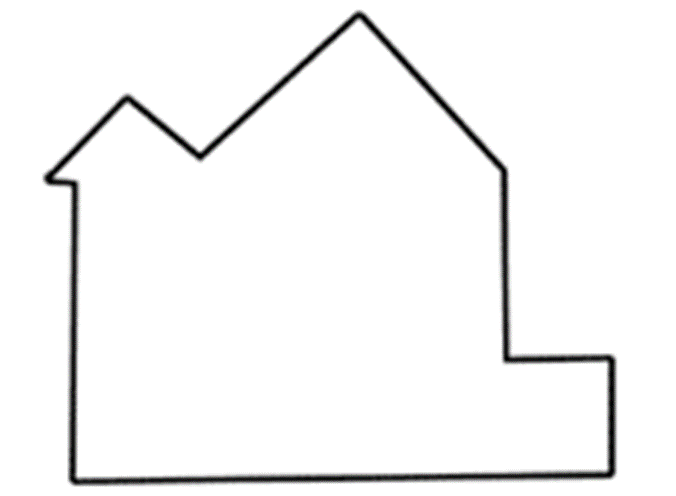 Детям в качестве образца предъявляют модель, в которой очертание отдельных составляющих ее элементов скрыто от ребенка. Эту модель дети должны воспроизвести из имеющегося у них строительного материала.конструирование по образцу. 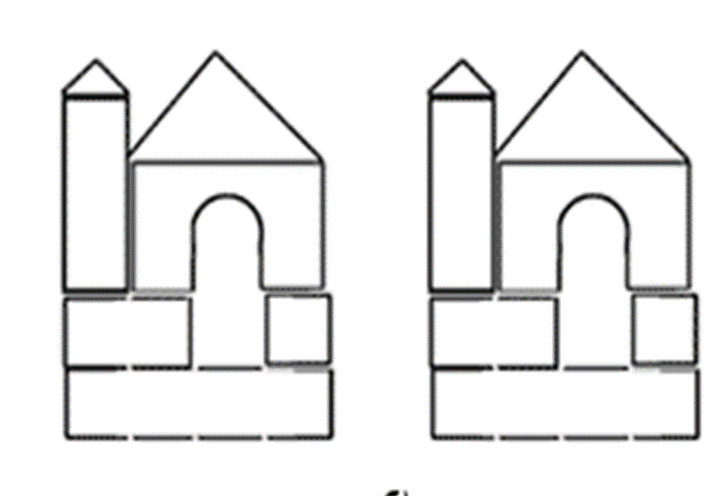 Детям предлагают образцы построек, выполненных из деталей конструкторов. В данной форме обеспечивается прямая передача детям готовых знаний, способов действий, основанная на подражании.Моделирование в разделах «Ознакомление с художественной литературой» и «Развиваем речь детей»К. Д. Ушинский писал: “Учите ребёнка каким-нибудь неизвестным ему пяти словам – он будет долго и напрасно мучиться, но свяжите двадцать таких слов с картинками, и он их усвоит на лету”.
Мнемотехника – в переводе с греческого «искусство запоминания».  
Мнемотехника обеспечивает успешное запоминание, сохранение и воспроизведение информации, знаний об объектах природы, об окружающем мире, запоминание рассказа, сказки и развитие речи.
Мнемотехника помогает развивать: мышление, зрительную и слуховую память, внимание, воображение, связную речь, мелкую моторику рук. Мнемотехника помогает сделать процесс запоминания более простым, интересным, творческим.Приемы наглядного моделирования:Отгадывание и загадывание загадокСоставление описательного рассказаСоставление рассказов по сюжетной картинеСоставление рассказов по серии картинокПересказ художественной литературыПересказ художественной литературыМнемотехника включает в себя такие подвиды:Мнемоквадрат. Это понятная картинка, изображающая одно слово, словосочетание или короткое предложение.Мнемодорожки. Это дорожка из картинок, по которым можно составить небольшой рассказ в 2-3 предложенияМнемотаблица. Это изображения основных звеньев, в том числе схематические, по которым можно запомнить и воспроизвести целый рассказ или даже стихотворение.Мнемотехника строится от простого к сложному. Необходимо начинать работу с простейших мнемоквадратов, последовательно переходить к мнемодорожкам, и позже к мнемотаблицам.Пиктограмма (от латинского – рисовать и греческого – запись) – это знак, отображающий важнейшие узнаваемые черты объекта, предметов, явлений на которые он указывает, чаще всего, в схематическом виде. Применение символической аналогии облегчает и ускоряет процесс запоминания и усвоения материала, формирует приемы работы с памятью.Модель звукового состава словаМодели, используемые в работе по обучению грамоте:Гласный звук – красный цветТвердый согласный – синий цветМягкий согласный – зеленый цветЗвонкие согласные – колокольчикГлухие согласные – молоточекПарные согласные – варежки (руки)Всегда твердые – кирпичВсегда мягкие – подушечкаБеззвучные – рыбкаМоделирование в разделе «Ознакомление с окружающим миром».Дети знакомятся с предметным миром, его объектами, познают окружающий мир, взаимоотношения в обществе через наглядные модели, которые способствуют их четкому представлению (вид, структура, форма, назначение и т. д.).Можно выделить функции живых организмов: дышит, двигается, и обозначить их схематическими моделями.С помощью картинок-моделей можно обозначать выделенные признаки (цвет, форму, численность частей и др.).Схемы-модели могут обозначать различные среды обитания живых существ (наземную, воздушную и др.).С помощью организации простейшего экспериментирования и моделирования ситуаций ребенок лучше познает и открывает окружающий мир. Мы создаем обстановку, в которой ребенок всё может делать самостоятельно.Например,Модель «Приготовление мыльных пузырей»Модель «Приготовление мыльных пузырей»Модель «Тонет – не тонет»Модели по темам:Моделирование в изобразительной деятельностиРадуга - это замечательный символ, прекрасное явление природы настолько яркое и завораживающее, что всегда привлекает детское внимание. И поэтому становится замечательным пособием по изучению цветов.Красный – каждый
Оранжевый – охотник
Желтый – желает
Зеленый – знать
Голубой – где
Синий – сидит
Фиолетовый – фазанМодель спектрального круга. (теплые, холодные цвета)Модель смешивания цветовКрасный + желтый = оранжевый
Желтый + синий = зеленый
Синий + красный = фиолетовый
Красный + белый = розовый
Черный + белый = серый
Синий + белый = голубойМодель последовательности восприятия или изображения предмета.Размер в высоту и в ширину
Из каких фигур состоит?
В какие цвета они окрашены?
В какие цвета окрашен фон?Модель последовательности восприятия и изображения пейзажа  Что изображено на переднем плане, справа, слева, на заднем плане?
Какое время года изобразил художник?
Какая погода?
Какие растения изобразил художник, что можно о них рассказать?
Расскажите о птицах и животных.
Какие цвета использовал художник для передачи настроения, состояния погоды, времени года, времени суток?Моделирование в изобразительной деятельности проявляется больше всего в использовании технологических карт. Такие карты показывают последовательность и приёмы работы при лепке, рисовании.Требования к моделямМодель должна чётко отражать основные свойства и отношения, которые являются объектом познания, быть по структуре аналогичной изучаемому объектуБыть простой для восприятия и доступной для создания и действий с нейЯрко и отчётливо передавать те свойства и отношения, которые должны быть освоены с её помощьюОна должна облегчать познаниеВ любом случае, замысел по созданию модели следует обсудить с детьми, чтобы она была им понятнаВ заключении можно напомнить китайскую пословицу: «Скажи мне - и я забуду, покажи мне – и я запомню, вовлеки меня – и я пойму».ТемаМодели«Осень»Признаки осениЧто, где растет?Вершки, корешкиСхема описания овощей, фруктов, ягод«Зима»Признаки зимыКто прилетел на кормушку?Следы на снегуВиды спорта«Комнатные растения»Уход за растениямиСтроение растений Потребности растений«Транспорт»Перекресток Виды транспорта Светофор, дорожные знаки«Народная культура и традиции»Последовательность рисования элементов росписи«Экозоны»Макеты леса, луга, водоема и т.д.Пищевые цепочкиПравила поведения в природеСхемы описания птиц, рыб, зверей, насекомые«Человек»Части туловища, органы чувств, эмоцииРежим дняПоследовательность одевания на прогулкуПоследовательность умывания«Космос»Солнечная системаМодель Земли (глобус)Звездное небо«Природа»Признаки живых объектовЖивая – неживая природаЧто лес дает человеку? Что человек дает животным? Что животные дают человеку?Кому нужна вода? Круговорот воды в природеТравоядные, хищники, всеядные животныеЭтажи лесаКому нужны деревья в лесу?